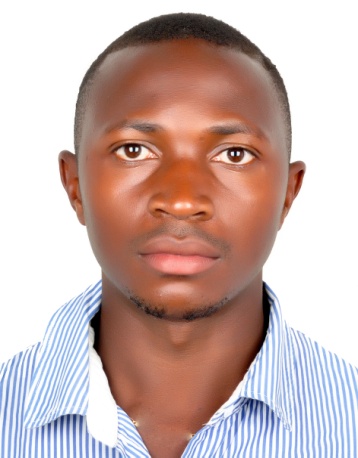 CURRICULUM VITAEKASUMBA 

Email: KASUMBA.375256@2freemail.com 
Nationality:   Ugandan
Gender        :    Male

Visa Status    : Visit Visa
Date of Birth : 01-jan,1992Position: Sales ManPERSONAL PROFILEEfficient, client focused, and a results oriented professional with strong interpersonal, communication and training skills with respectful, upbeat and outgoing personality ready to work in any field to build on my skills and experience.CARRIER OBJECTIVEWork with a reputable corporate institution at the highest level of operation where I am able to offer professional experience in the hospitality and customer service.SKILLS AND COMPETENCIES.Friendly and engaging.Perfect communication skills.Flexibility and adaptation to changing environments.Quick learner.Self-disciplined.Excellent team working skills.Strong attention to detail.A good listener.Professionalism.CAREER HISTORY

Sales Man  –Freedom city Mall
January 5 month  
Involved in the strategic market planning for the companies services, as well as being in charge of the sales team. Organized merchandising operations and major events like promoting new store openings or product launches.Proposed and gained the company’s Main Board acceptance to revised bonus schemes for sales staff.Reduced costs by merging software technologies through different departments.Involved in developing a new sales incentive scheme that was adopted across our company.Responsible for forecasting market trends.Making sure products and services are supplied to customers on time.Involved in the training of new sales staff.Handle customer’s question, complaints, and issuesAttend trade shows identify new products and servicesEnsure merchandise is and ready to be displayedMaintain inventory and ensure items in stockEnsure promotions are accurate and merchandised to the company standards.Sales Man Shoprite Kampala Sep 2012 to Oct 2015
Sales Man Nakumatt Oasis Shopping Mall November 2015 to November 2016
KEY RESPONSIBILITIES:Welcomed and acknowledged customers with a smile. Thanked guests with a genuine appreciation.Ensured high levels of customer satisfaction. Assessed customer needs and provided assistance and information on product features. Teamed with co-workers to ensure proper customer service. Built productive and trustable relationships with customers. Resolved customer queries.ACADEMIC QUALIFICATION:Uganda Certificate of Education (UAE) Uganda Advanced Certificate of Education (UAE)Diploma  in computer science and networking LANGUAGE AND COMMUNICATION SKILLSREFEREES:Available on requestLanguage	ReadingSpeakingWrittenEnglishExcellentExcellentExcellentLugandaExcellentExcellentExcellent